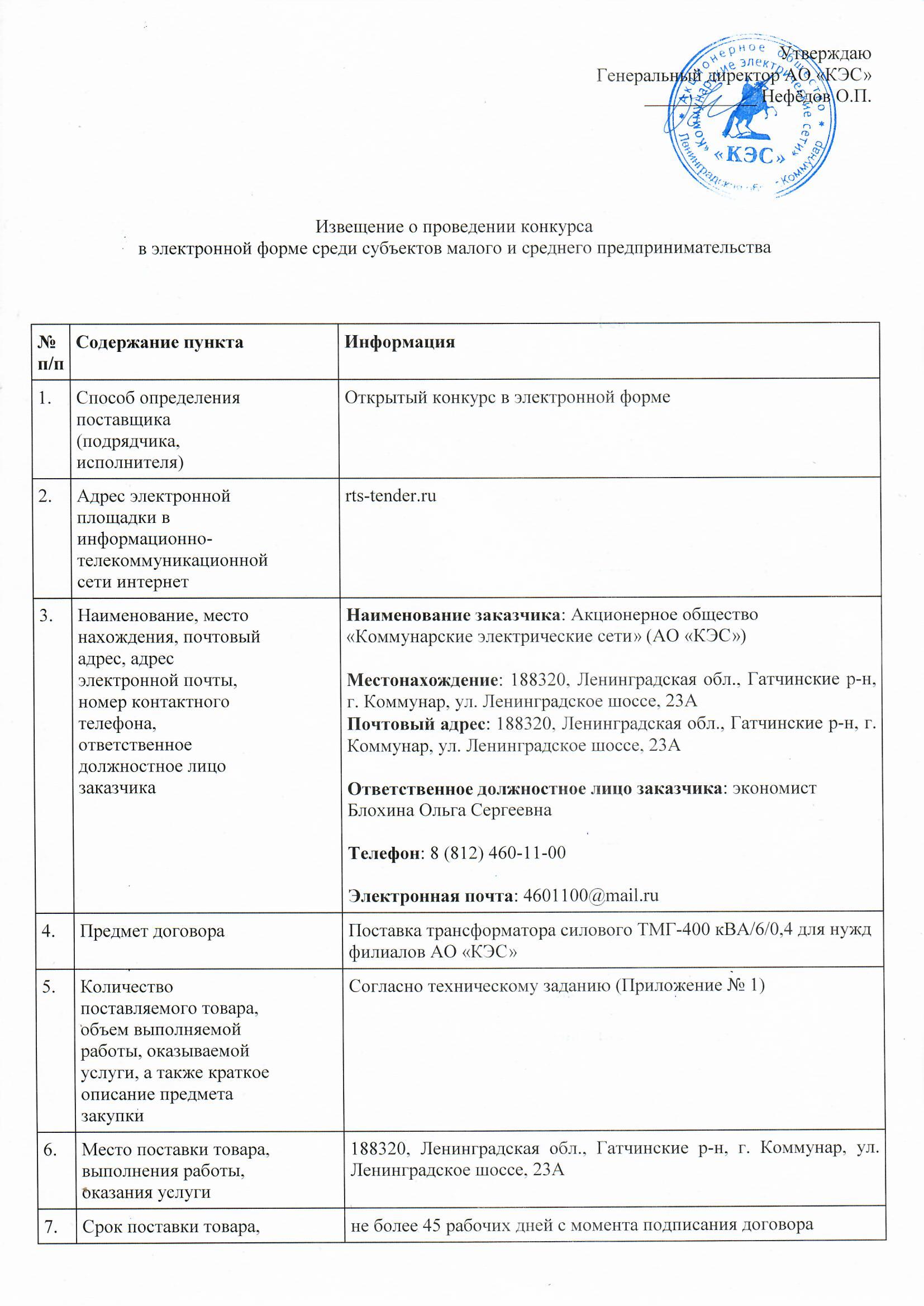 Приложение  № 1Техническое заданиеПредмет договора: Поставка трансформатора силового ТМГ-400 кВА/6/0,41. Наименование и перечень видов поставляемого товара – Силовой трансформатор ТМГ-11  400 кВА 6/0,4 кВ Количество поставляемого товара – 1 шт.Место поставки товара, (выполнения сопутствующих  работ, оказания услуг): 188320, Ленинградская область, Гатчинский район, город Коммунар, ул. Ленинградское шоссе, д.23А.4. Сроки (периоды) поставки товара (выполнения сопутствующих работ, оказания сопутствующих услуг): не более 45 рабочих дней с момента подписания договора.5. Общие требования к товару:- Оборудование должно сопровождаться соответствующими сертификатами соответствия, безопасности и качества производства, выданными в соответствии с законодательством Российской Федерации. - Оборудование должно быть новым, год выпуска не позднее 2020 года. Не допускается поставка выставочных образцов, а также оборудования, собранного из восстановленных узлов и агрегатов. Оборудование должно быть поставлено комплектно и обеспечивать конструктивную и функциональную совместимость. - Оборудование должно поставляться в состоянии готовности к монтажу у грузополучателей. Поставщик должен обеспечить работоспособность всего предлагаемого оборудования как в составе комплекта, так в качестве самостоятельных единиц.  - Качество оборудования должно обеспечиваться системой управления качеством при производстве, монтаже и обслуживании персональных компьютеров, сертифицированной на соответствие требованиям ISO 9001 и ГОСТ РФ. - Оборудование должно соответствовать действующим стандартам и нормам по пожарной, санитарной и электрической безопасности, а также электромагнитной совместимости, в соответствии с номенклатурой продукции, в отношении которой законодательными актами Российской Федерации предусмотрена обязательная сертификация с документальным подтверждением. - Предложение Поставщиком продукции с более высокими техническими параметрами может быть рассмотрено Заказчиком как преимущество при прочих равных условиях. - Оборудование должно поставляться в упаковке, соответствующей стандартам, ТУ, обязательным правилам и требованиям для тары и упаковки. Упаковка должна обеспечивать полную сохранность оборудования на весь срок его транспортировки с учетом перегрузок и длительного хранения. 6. Порядок (последовательность, этапы) поставки товара, (выполнения сопутствующих работ, оказания сопутствующих услуг): товар поставляется одной партией. Доставка, отгрузка оборудования с учетом необходимого оборудования и материалов должна осуществляться силами и за счет средств Поставщика. 7. Функциональные, технические и качественные характеристики  трансформаторов:8. Требования по сроку гарантии качества – 5 лет.Требования устанавливаются в соответствии со статьей 5 Закона «О защите прав потребителей».           Гарантийные обязательства распространяются на все товары и на все составляющие его части (или комплектующие).           Гарантийный срок действует с момента приемки товаров заказчиком. Гарантийный срок на комплектующие товаров считается равным гарантийному сроку на весь товар. Если Заказчик лишен возможности использовать товар или его комплектующие, в отношении которых установлены гарантийные сроки,  по обстоятельствам, зависящим от поставщика, действие гарантийного срока продлевается поставщиком на срок устранения соответствующих обстоятельств (независимо от места нахождения товара).		Заказчик незамедлительно, но не более чем в 3-дневный срок, уведомляет поставщика о наступлении гарантийного случая и оформляет данный факт соответствующим Актом, который направляется поставщику для устранения неисправностей.		Время устранения отказа (устранение неисправности) товара при наступлении гарантийного случая – в течение 5 рабочих дней с момента получения поставщиком Акта, при этом затраты на доставку товара до сервисного центра и обратно осуществляются за счет поставщика и не требуют дополнительных затрат Заказчика.		В случае невозможности устранения отказа (устранения неисправности) товара в вышеуказанные сроки, поставщик обязан предоставить Заказчику (по адресу эксплуатации товара) аналогичный товар на время устранения отказа (устранения неисправности).9. Требования к технической документации:Поставщик обязан передать Заказчику следующую документацию:- паспорт на трансформаторы с сертификатом соответствия;- руководство по эксплуатации трансформаторов;     - протоколы заводских испытаний и измерений трансформаторов. 10. Порядок сдачи и приемки результатов работ (услуг):Сдача Поставщиком результата работ (услуг) и приемка его Заказчиком должны быть оформлены актом, о приемке выполненных работ, подписанными сторонами. Датой приемки выполненных работ считается дата подписания акта о приемке выполненных работ.Заказчик осуществляет приемку трансформаторов в течение 3 (трех) рабочих дней. В этот период Заказчик проверяет соответствие схем соединения обмоток и производит испытания и измерения.  По результатам проверки Заказчик подписывает и передает Поставщику представленные документы либо мотивированный отказ от приемки работ, с указанием причин.При обнаружении в ходе приемки трансформаторов недостатков, сторонами составляется акт, в котором фиксируется перечень дефектов (недоделок) и сроки их устранения Поставщиком. При отказе (уклонении) Поставщика от подписания указанного акта, в акте делается Заказчиком отметка об этом.          Поставщик обязан устранить все обнаруженные недостатки своими силами и за свой счет в сроки указанные в акте. Заказчик, принявший изделие без проверки, не лишается права ссылаться на его недостатки, которые могли быть установлены при приемке.Приложение № 2Обоснование начальной (максимальной) цены договораПриложение № 3Форма заявки на участие в открытом конкурсе в электронной формеКому: Комиссии заказчикаИсх. № _____от «___» __________ 20___ г.ЗАЯВКА НА УЧАСТИЕ В ОТКРЫТОМ КОНКУРСЕ
В ЭЛЕКТРОННОЙ ФОРМЕНаименование участника закупки
_____________________________________________________________(полное наименование юридического лица, Ф. И. О. индивидуального предпринимателя)ИНН участника закупки: __________________ КПП участника закупки (при наличии):
___________________Идентификационный номер налогоплательщика (при наличии) учредителей, членов
коллегиального исполнительного органа, лица, исполняющего функции единоличного
исполнительного органа участника открытого конкурса:ОГРН (ОГРНИП)________________________ Дата постановки на учет в налоговом органе _______ОКПО ________________ ОКВЭД2 _________________________ ОКТМО ______________________Контактный телефон/факс (с указанием кода города): ______________________________________Электронный адрес участника закупки: __________________________________________________Место нахождения (для юридического лица): _____________________________________________Место жительства (для физического лица): _______________________________________________Банковские реквизиты участника закупкиНаименование и адрес обслуживающего банка: ___________________________________________Р/с _________________________К/с _________________________БИК ________________________Настоящей заявкой подтверждаю согласие заключить и исполнить договор на условиях и в срок, указанные в извещении о проведении открытого конкурса в электронной форме от ______ № ___.Подавая настоящую заявку, подтверждаю, что участник закупки соответствует всем требованиям, запретам и ограничениям, установленным извещением о проведении открытого конкурса в электронной форме.Настоящим подтверждаем свое согласие на поставку товара по указанным в ценовом предложении ценам:В случае признания ______________ (наименование участника закупки) __________________________ победителем в конкурсе в электронной форме мы
обязуемся своевременно заключить и исполнить договор на условиях, указанных в извещении о проведении конкурса в электронной форме.Приложения:1. __________________2. __________________Руководитель _______________________ /расшифровка подписи/или иное лицо, имеющее право
действовать от имени
участника закупкиМ.П.(при наличии)Приложение № 4Проект договораДоговор поставки товара N _________Коммунар "__" ________ 20__ г.
АО "Коммунарские электрические сети" (АО «КЭС»), далее именуемое "Заказчик", в лице генерального директора Нефёдова О.П., действующего на основании устава, с одной стороны и ____________________, далее именуем__ "Поставщик", в лице__________________, действующего на основании ____________, с другой стороны (далее вместе - Стороны) в соответствии с Федеральным законом от 18.07.2011 N 223-ФЗ "О закупках товаров, работ, услуг отдельными видами юридических лиц" и положением о закупке АО "КЭС" заключили по итогам проведения электронного открытого конкурса (протокол ____________от _________N _____________) договор (далее - Договор) о нижеследующем:1. Предмет Договора1.1. Поставщик обязуется передать Заказчику в обусловленный Договором срок, а Заказчик обязуется оплатить товар, перечисленный в Приложении N 1 к Договору (далее - Товар).1.2. Комплектность товара и информация о стране происхождения товара указаны в Приложении N 1 к Договору.1.3. В случае предъявления Заказчиком требования о доукомплектовании товара Поставщик обязан выполнить соответствующее требование в течение трех рабочих дней с момента его получения. В требовании Заказчика должны быть указаны недостающие предметы. 1.4. Поставщик обязан передать Заказчику документы, относящиеся к товару и подтверждающие его соответствие требованиям Договора, государственным стандартам РФ, техническим условиям, регламентам и иным нормативным правовым актам, которые устанавливают требования к товару или условиям его производства. Перечень документов указан в Приложении N 1 к Договору.2. Качество и безопасность товара. Гарантия качества 2.1. Требования к качеству товара указаны в Приложении N 1 к Договору.2.2. Если Поставщику предъявлено требование о безвозмездном устранении недостатков товара согласно п. 1 ст. 518, п. 1 ст. 475 ГК РФ, оно должно быть исполнено в течение трех рабочих дней с момента его получения.2.3. Производитель предоставляет гарантию качества на товар. Гарантийный срок указан в Приложении N 1 к Договору. Гарантийный срок исчисляется с момента ввода Товара в эксплуатацию.3. Цена договора. Порядок расчетов3.1. Цена договора составляет ____________(________) рублей. В том числе НДС __% ____________(________) рублей. Цена единицы Товара составляет ____________(________) рублей. В том числе НДС __% ____________(________) рублей.3.2. Цена договора включает стоимость тары (упаковки), расходы на уплату налогов, на уплату таможенных пошлин, сборов и других обязательных платежей в бюджеты всех уровней, на перевозку (доставку).3.3. Заказчик обязуется оплатить товар не более чем в течение 7 рабочих дней с даты подписания Заказчиком документа о приемке.3.4. Расчеты по Договору осуществляются в рублях в безналичной форме платежными поручениями.3.5. Обязательство Заказчика по оплате считается исполненным в момент зачисления денежных средств на расчетный счет Поставщика.4. Срок и условия поставки4.1. Поставка товара должна быть осуществлена "__" ________ 20__ г.4.2. При нарушении срока поставки товара Заказчик утрачивает интерес к Договору. Поставщик вправе исполнить Договор до наступления или после истечения определенного в нем срока поставки только с согласия Заказчика.4.3. Поставка товара осуществляется путем его доставки Заказчику по адресу: 188320, Ленинградская обл., Гатчинские р-н, г. Коммунар, ул. Ленинградское шоссе, 23А.4.4. Право выбора вида транспорта и определения других условий доставки принадлежит Поставщику. Доставка осуществляется за счет Поставщика.4.5. Поставщик считается исполнившим обязанность по поставке товара в момент вручения товара Заказчику.4.6. Поставляемый товар должен быть затарен и (или) упакован обычным для данного товара способом, а при отсутствии такового - способом, обеспечивающим сохранность товаров подобного рода при обычных условиях хранения и транспортирования.4.7. Маркировка товара должна соответствовать обязательным требованиям.4.8. Право собственности на товар переходит к Заказчику в момент передачи товара.4.9. Риски случайной гибели и случайного повреждения товара переходят к Заказчику с момента вручения ему товара.4.10. Поставщик обязан передать Заказчику товар свободным от любых прав третьих лиц.4.11. Поставщик обязан своевременно предоставлять достоверную информацию о ходе исполнения своих обязательств, в том числе о сложностях, возникающих при исполнении Договора.4.12. При исполнении Договора не допускается перемена Поставщика, за исключением случая, если новый поставщик является правопреемником Поставщика по Договору вследствие реорганизации юридического лица в форме преобразования, слияния или присоединения.5. Приемка товара5.1. Осмотр и проверка товара осуществляются с привлечением Поставщика. Приемку осуществляют:- со стороны Заказчика – главный инженер АО «КЭС» Бойко А.А.;- со стороны Поставщика - ___________ (должность, Ф.И.О. представителя).5.2. Заказчик обязан совершить следующие действия для обеспечения принятия товара:- подготовить помещение для приемки, подъезд и проход к нему;- направить своего представителя, уполномоченного на приемку товара;- создать условия для сохранности товара при приемке;- совершить иные действия, которые в соответствии с обычно предъявляемыми требованиями необходимы с его стороны для обеспечения приемки товара.5.3. Осмотр товара и проверка его количества, качества и комплектности производятся Заказчиком по адресу: 188320, Ленинградская обл., Гатчинские р-н, г. Коммунар, ул. Ленинградское шоссе, 23А в день поставки товара. Заказчик не принимает товар, если в ходе осмотра и проверки обнаружится, что он не соответствует условиям Договора.5.4. Проверка количества товара производится путем подсчета товарных единиц.5.5. Проверка комплектности товара осуществляется путем визуального осмотра.5.6. Проверка качества товара осуществляется в соответствии с обычно применяемым в отношении данного товара порядком проверки, если иное не предусмотрено законом или иным правовым актом.6. Ответственность сторон6.1. Взыскание неустойки с Поставщика.6.1.1. В случае просрочки исполнения Поставщиком обязательств, предусмотренных Договором, а также в иных случаях неисполнения или ненадлежащего исполнения Поставщиком договорных обязательств, Заказчик направляет Поставщику требование об уплате неустоек (штрафов, пеней).6.1.2. Пени начисляются за каждый день просрочки исполнения Поставщиком обязательства, предусмотренного Договором, в размере 1/300 (одна трехсотая) действующей на дату уплаты пеней ключевой ставки Банка России от цены Договора, уменьшенной на сумму, пропорциональную объему обязательств, предусмотренных Договором и фактически исполненных Поставщиком.6.1.3. За поставку некачественного и (или) некомплектного товара Заказчик, помимо требования о замене и доукомплектовании товара, вправе требовать от Поставщика штраф в размере 3 (трех) процентов от стоимости такого товара.6.2. Взыскание неустойки с Заказчика.6.2.1. В случае просрочки исполнения Заказчиком обязательств, предусмотренных Договором, а также в иных случаях неисполнения или ненадлежащего исполнения Заказчиком договорных обязательств Поставщик вправе потребовать уплаты неустоек (штрафов, пеней).6.2.2. Пени начисляются Заказчику за каждый день просрочки исполнения предусмотренного Договором обязательства начиная со дня, следующего за днем истечения установленного Договором срока исполнения обязательства. Размер пеней устанавливается как 1/300 (одна трехсотая) действующей на дату уплаты пеней ключевой ставки Банка России от суммы, не уплаченной в срок.6.3. Сторона освобождается от уплаты неустойки (штрафа, пеней), если докажет, что неисполнение или ненадлежащее исполнение обязательства, предусмотренного Договором, произошло вследствие непреодолимой силы или по вине другой стороны.7. Расторжение и изменение Договора7.1. При внесении в Договор изменений и дополнений составляются дополнительные соглашения, которые подписываются Сторонами. Данные соглашения являются неотъемлемой частью Договора.7.2. Расторжение Договора допускается по соглашению сторон, по решению суда в соответствии с гражданским законодательством.8. Разрешение споров8.1. Все споры и разногласия, возникающие между сторонами в рамках Договора или в связи с ним, в том числе касающиеся его заключения, исполнения, нарушения, расторжения или признания недействительным, подлежат разрешению в Арбитражном суде города Санкт-Петербурга и Ленинградской области.8.2. До предъявления иска, вытекающего из Договора, Сторона, которая считает, что ее права нарушены, обязана направить другой Стороне письменную претензию.8.3. Сторона вправе передать спор на рассмотрение суда по истечении 15 календарных дней с момента получения претензии другой Стороной.9. Заключительные положения9.1. Договор вступает в силу с момента подписания его сторонами.9.2. Договор действует до полного исполнения сторонами своих обязательств по Договору.9.3. В случае изменения своих реквизитов, указанных в Договоре, Поставщик обязан в течение двух рабочих дней уведомить об этом Заказчика и сообщить новые реквизиты.В противном случае все риски, связанные с направлением Поставщику документов или перечислением денежных средств на указанный в Договоре счет, несет Поставщик.9.4. Если иное не предусмотрено законом, заявления, уведомления, извещения, требования или иные юридически значимые сообщения, с которыми закон или Договор связывает наступление гражданско-правовых последствий для другого лица, влекут для этого лица такие последствия с момента доставки соответствующего сообщения ему или его представителю.Сообщение считается доставленным и в тех случаях, когда оно поступило лицу, которому оно направлено (адресату), но по обстоятельствам, зависящим от него, не было ему вручено или адресат не ознакомился с ним.9.5. Юридическое лицо несет риск последствий неполучения юридически значимых сообщений, доставленных по адресу, указанному в едином государственном реестре юридических лиц (ЕГРЮЛ), а также риск отсутствия по указанному адресу своего органа или представителя. Сообщения, доставленные по адресу, указанному в ЕГРЮЛ, считаются полученными юридическим лицом, даже если оно не находится по указанному адресу.9.6. Приложения к Договору:9.6.1. Приложение N 1. Спецификация товараАдреса и реквизиты сторонПриложение N 1к договору поставки товараN_____от "_____"_______20__ г.Спецификация товара№
п/пСодержание пунктаИнформация8.Начальная
(максимальная) цена
договора, либо формула
цены и
максимальное значение
цены договора, либо
цена единицы товара,
работы, услуги и
максимальное значение
цены договораНачальная (максимальная) цена договора составляет 527 097 (пятьсот двадцать семь тысяч девяносто семь) руб. 67 коп.Цена устанавливается в российских рублях и включает в себя все затраты на перевозку, страхование, уплату
государственных и таможенных пошлин, налогов и других обязательных платежей, необходимые для выполнения договора.Обоснование начальной (максимальной) цены договора приведено в Приложении № 29.Источник
финансированияСобственные средства10.Сведения о начальной
(максимальной) цене
единицы каждого
товара, являющегося
предметом закупкиСогласно Приложению № 211.Обеспечение заявок на
участие в открытом конкурсе в электронной
формеНе установлено12.Обеспечение
исполнения договораНе установлено13.Сведения об участии в
закупке субъектов МСПУчастниками закупки могут быть только лица из числа субъектов малого и среднего предпринимательства, а также физические лица, применяющие специальный налоговый режим «Налог на профессиональный доход»14.Срок, место и порядок
подачи заявок
участниками открытого конкурса в электронной
формеДата начала подачи заявок на участие в открытом конкурсе
в электронной форме: 16.06.2022.Дата и время окончания подачи заявок на участие в открытом конкурсе в электронной форме:23.06.2022 в 9:00 (время московское).Заявка на участие в конкурсе в электронной форме
подается участником закупки, аккредитованным на электронной площадке в порядке, установленном оператором электронной площадки.Заявка и документы к составу заявки на участие в конкурсе в электронной форме предоставляются до истечения срока, указанного в извещении о закупке.Участник закупки вправе подать только одну заявку на участие в конкурсе в электронной форме.Участник закупки, подавший заявку на участие в конкурсе в электронной форме, вправе отозвать данную заявку либо внести в нее изменения не позднее даты окончания срока подачи заявок, направив об этом уведомление оператору электронной площадки.Заявка на участие в конкурсе в электронной форме подается по форме, указанной в настоящем извещении о проведении открытого конкурса в электронной форме.Подача заявки на отдельные позиции или часть объема по какой-либо из позиций, указанных в описании предмета договора, не допускается.Участник несет ответственность за представление недостоверных сведений о стране происхождения товара, указанного в заявке на участие в закупке.При этом отсутствие в заявке на участие в закупке указания (декларирования) страны происхождения поставляемого товара не является основанием для отклонения заявки на участие в закупке и такая заявка рассматривается как содержащая
предложение о поставке иностранных товаров.Инструкция по заполнению заявки на участие в открытом конкурсе в электронной формеЗаявка на участие в конкурсе в электронной форме и все документы, относящиеся к заявке, составляются на русском языке. Любые вспомогательные документы, представленные участником конкурса, могут быть составлены
на другом языке, если такие документы сопровождаются надлежащим образом заверенным точным переводом на
русский язык.В целях обеспечения быстроты и корректности
открытия (сохранения) электронных документов,
поданных в составе заявки на участие в конкурсе в электронной форме, рекомендуется не
сканировать документы, содержащие сведения о
поставляемых товарах, выполняемых работах,
оказываемых услугах, оформленные в формате .doc, .docx, .xls, .xlsx, pdf, jpeg, и направлять их оператору электронной площадки в этих же форматах.Все документы, входящие в состав заявки, выполнять в формате А4, размер шрифта не менее 12 без масштабирования.Использовать общепринятые обозначения и
наименования в соответствии с требованиями
действующих нормативных документов.Применение в электронных документах скрытых листов, столбцов, строк, текста и т. п. не рекомендуется.Файлы формируются по принципу: один файл – один документ.Допускается размещение в составе заявки документов, сохраненных в архивах, при этом размещение в составе заявки архивов, разделенных на несколько частей, открытие каждой из которых по отдельности невозможно, не допускается.Все файлы не должны иметь защиты от их открытия, изменения, копирования их содержимого или их печати.Файлы должны быть именованы так, чтобы из их
названия ясно следовало, какой документ, требуемый извещением, в каком файле находится.Все документы, входящие в состав заявки, должны быть подписаны электронной подписью лица, имеющего право действовать от имени участника закупок.Заказчиком при описании предмета закупки использованы, если это возможно, стандартные показатели, требования, условные обозначения и терминология, касающиеся технических и качественных характеристик предмета закупки, установленных в соответствии с
техническими регламентами, стандартами и иными
требованиями, предусмотренными законодательством Российской Федерации о техническом регулировании.
Предложение участника в отношении предмета закупки должно содержать конкретные значения показателей, позволяющие идентифицировать предмет закупки, в том числе при приемке товара. Участнику следует учесть, что показатели в зависимости от настоящей инструкции могут иметь как одно конкретное значение, так и конкретное диапазонное значение. Также участнику следует учесть, что если какой-либо показатель неприменим для определенного типа товара, предлагаемого участником, он должен отразить в заявке, что данный показатель неприменим. При подаче предложения в отношении описания предмета закупки, в частности требуемых характеристик применяемых товаров, участниками должны применяться обозначения
(единицы измерения, наименование товара и
наименование показателей), соответствующие
установленным заказчиком.Термины «не более», «не менее», «не уже», «от», «не шире», «не выше», «не ниже», «не превышать», «до», «как минимум» подразумевают, что значение, указанное заказчиком, включено в предел допустимых значений. Термин «менее», «более», «свыше», «превышать», «выше», «ниже», «уже», «шире» значит, что характеристика,
указываемая участником, должна быть более (менее) указанной Заказчиком.При указании в требованиях к товарам характеристик с использованием соединительного союза «и» или знака «,»
участник должен предложить товар, сочетающий в себе все характеристики одновременно.При указании в требованиях к товару характеристик с использованием разделительного союза «или» участник должен указать конкретный показатель эквивалентности предлагаемого товара, при этом исключается возможность участника указывать одновременно несколько показателей. В случаях, прямо не описанных в настоящей инструкции, считать, что показатели являются неизменными. Показатели, имеющие диапазонное значение, выделены графическими знаками «≥» (больше или равно), «≤» (меньше или равно),
«<» (меньше), «>» (больше). При этом участник в заявку копирует как символ либо его словесный аналог, так и значение показателя.Под наименованием страны происхождения товара
понимается краткое или полное наименование страны, указанное в соответствии ОК (МК (ИСО 3166) 004-97) 025-2001. Общероссийский классификатор стран мира (ОКСМ)15.Проведение дополнительных этапов открытого конкурса в электронной формеПодача дополнительных ценовых предложений (переторжка) не предусмотрена.16.Рассмотрение, оценка и сопоставление заявок участников открытого конкурса в электронной
формеРассмотрение, оценка и сопоставление заявок осуществляется 24.06.2022  в 14 часов 00 минут по местному времени.Информация о ходе рассмотрения заявок не подлежит разглашению17.Подведение итогов открытого конкурса в электронной формеНе позднее:27.06.2022 в 14 часов 00 минут по местному времени.Участники или их представители не могут присутствовать на заседании конкурсной комиссии18.Разъяснения положений
извещения о конкурсе в электронной
формеЛюбой участник конкурса в электронной форме вправе направить заказчику запрос о даче разъяснений положений извещения о проведении открытого конкурса в электронной форме.Запрос на разъяснение положений извещения о конкурсе в электронной форме направляется участником на адрес электронной площадки, на которой проводится конкурс в электронной форме.Направление участниками запросов о даче разъяснений положений извещения о проведении открытого конкурса, размещение в единой информационной системе таких разъяснений обеспечиваются оператором электронной площадки на электронной площадке в порядке,
предусмотренном статьей 3.3 Федерального закона № 223-ФЗ.В течение трех рабочих дней с даты поступления запроса на разъяснение положений извещения о конкурсе в электронной форме заказчик осуществляет разъяснение положений такого извещения и размещает их на электронной
площадке с указанием предмета запроса, но без указания участника такой закупки, от которого поступил указанный запрос.
При этом заказчик вправе не осуществлять такое разъяснение в случае, если указанный запрос поступил позднее чем за три
рабочих дня до даты окончания срока подачи заявок на участие в такой закупке.Дата начала предоставления разъяснений: с даты публикации извещения.Дата окончания предоставления разъяснений:20.06.2022,запросы, поступившие позднее 20.06.2022, заказчик вправе не рассматривать19.Требования к
участникам конкурса в электронной
формеВ документации о конкурентной закупке заказчик вправе установить обязанность представления следующих информации и документов:1) наименование, фирменное наименование (при наличии), адрес юридического лица в пределах места нахождения юридического лица, учредительный документ, если участником конкурентной закупки с участием субъектов малого и среднего предпринимательства является юридическое лицо;2) фамилия, имя, отчество (при наличии), паспортные данные, адрес места жительства физического лица, зарегистрированного в качестве индивидуального предпринимателя, если участником конкурентной закупки с участием субъектов малого и среднего предпринимательства является индивидуальный предприниматель;3) идентификационный номер налогоплательщика участника конкурентной закупки с участием субъектов малого и среднего предпринимательства или в соответствии с законодательством соответствующего иностранного государства аналог идентификационного номера налогоплательщика (для иностранного лица);4) идентификационный номер налогоплательщика (при наличии) учредителей, членов коллегиального исполнительного органа, лица, исполняющего функции единоличного исполнительного органа юридического лица, если участником конкурентной закупки с участием субъектов малого и среднего предпринимательства является юридическое лицо, или в соответствии с законодательством соответствующего иностранного государства аналог идентификационного номера налогоплательщика таких лиц;5) копия документа, подтверждающего полномочия лица действовать от имени участника конкурентной закупки с участием субъектов малого и среднего предпринимательства, за исключением случаев подписания заявки:а) индивидуальным предпринимателем, если участником такой закупки является индивидуальный предприниматель;б) лицом, указанным в едином государственном реестре юридических лиц в качестве лица, имеющего право без доверенности действовать от имени юридического лица, если участником такой закупки является юридическое лицо;6) копии документов, подтверждающих соответствие участника конкурентной закупки с участием субъектов малого и среднего предпринимательства требованиям, установленным в соответствии с законодательством Российской Федерации к лицам, осуществляющим поставку товара, выполнение работы, оказание услуги, являющихся предметом закупки;7) копия решения о согласии на совершение крупной сделки или о последующем одобрении этой сделки, если требование о наличии указанного решения установлено законодательством Российской Федерации и для участника конкурентной закупки с участием субъектов малого и среднего предпринимательства заключение по результатам такой закупки договора либо предоставление обеспечения заявки на участие в такой закупке (если требование об обеспечении заявок установлено заказчиком в извещении об осуществлении такой закупки, документации о конкурентной закупке), обеспечения исполнения договора (если требование об обеспечении исполнения договора установлено заказчиком в извещении об осуществлении такой закупки, документации о конкурентной закупке) является крупной сделкой;8) информация и документы об обеспечении заявки на участие в конкурентной закупке с участием субъектов малого и среднего предпринимательства, если соответствующее требование предусмотрено извещением об осуществлении такой закупки, документацией о конкурентной закупке:а) реквизиты специального банковского счета участника конкурентной закупки с участием субъектов малого и среднего предпринимательства, если обеспечение заявки на участие в такой закупке предоставляется участником такой закупки путем внесения денежных средств;б) банковская гарантия или ее копия, если в качестве обеспечения заявки на участие в конкурентной закупке с участием субъектов малого и среднего предпринимательства участником такой закупки предоставляется банковская гарантия;9) декларация, подтверждающая на дату подачи заявки на участие в конкурентной закупке с участием субъектов малого и среднего предпринимательства:а) непроведение ликвидации участника конкурентной закупки с участием субъектов малого и среднего предпринимательства – юридического лица и отсутствие решения арбитражного суда о признании участника такой закупки – юридического лица или индивидуального предпринимателя несостоятельным (банкротом);б) неприостановление деятельности участника конкурентной закупки с участием субъектов малого и среднего предпринимательства в порядке, установленном Кодексом Российской Федерации об административных правонарушениях;в) отсутствие у участника конкурентной закупки с участием субъектов малого и среднего предпринимательства недоимки по налогам, сборам, задолженности по иным обязательным платежам в бюджеты бюджетной системы Российской Федерации (за исключением сумм, на которые предоставлены отсрочка, рассрочка, инвестиционный налоговый кредит в соответствии с законодательством Российской Федерации о налогах и сборах, которые реструктурированы в соответствии с законодательством Российской Федерации, по которым имеется вступившее в законную силу решение суда о признании обязанности заявителя по уплате этих сумм исполненной или которые признаны безнадежными к взысканию в соответствии с законодательством Российской Федерации о налогах и сборах) за прошедший календарный год, размер которых превышает двадцать пять процентов балансовой стоимости активов участника такой закупки, по данным бухгалтерской (финансовой) отчетности за последний отчетный период. Участник такой закупки считается соответствующим установленному требованию в случае, если им в установленном порядке подано заявление об обжаловании указанных недоимки, задолженности и решение по данному заявлению на дату рассмотрения заявки на участие в конкурентной закупке с участием субъектов малого и среднего предпринимательства не принято;г) отсутствие у участника конкурентной закупки с участием субъектов малого и среднего предпринимательства – физического лица, зарегистрированного в качестве индивидуального предпринимателя, либо у руководителя, членов коллегиального исполнительного органа, лица, исполняющего функции единоличного исполнительного органа, или главного бухгалтера юридического лица – участника конкурентной закупки с участием субъектов малого и среднего предпринимательства непогашенной или неснятой судимости за преступления в сфере экономики и (или) преступления, предусмотренные статьями 289, 290, 291, 291.1 Уголовного кодекса Российской Федерации, а также неприменение в отношении указанных физических лиц наказания в виде лишения права занимать определенные должности или заниматься определенной деятельностью, которые связаны с поставкой товара, выполнением работы, оказанием услуги, являющихся предметом осуществляемой закупки, и административного наказания в виде дисквалификации;д) отсутствие фактов привлечения в течение двух лет до момента подачи заявки на участие в конкурентной закупке с участием субъектов малого и среднего предпринимательства участника такой закупки – юридического лица к административной ответственности за совершение административного правонарушения, предусмотренного статьей 19.28 Кодекса Российской Федерации об административных правонарушениях;е) соответствие участника конкурентной закупки с участием субъектов малого и среднего предпринимательства указанным в документации о конкурентной закупке требованиям законодательства Российской Федерации к лицам, осуществляющим поставку товара, выполнение работы, оказание услуги, являющихся предметом закупки, если в соответствии с законодательством Российской Федерации информация и документы, подтверждающие такое соответствие, содержатся в открытых и общедоступных государственных реестрах, размещенных в информационно-телекоммуникационной сети интернет (с указанием адреса сайта или страницы сайта в информационно-телекоммуникационной сети интернет, на которых размещены эти информация и документы);ж) обладание участником конкурентной закупки с участием субъектов малого и среднего предпринимательства исключительными правами на результаты интеллектуальной деятельности, если в связи с исполнением договора заказчик приобретает права на такие результаты;з) обладание участником конкурентной закупки с участием субъектов малого и среднего предпринимательства правами использования результата интеллектуальной деятельности в случае использования такого результата при исполнении договора;10) предложение участника конкурентной закупки с участием субъектов малого и среднего предпринимательства в отношении предмета такой закупки;11) наименование страны происхождения поставляемого товара (при осуществлении закупки товара, в том числе поставляемого заказчику при выполнении закупаемых работ, оказании закупаемых услуг), документ, подтверждающий страну происхождения товара, предусмотренный актом Правительства Российской Федерации, принятым в соответствии с пунктом 1 части 8 статьи 3 Закона № 223-ФЗ;12) предложение о цене договора (единицы товара, работы, услуги), за исключением проведения аукциона в электронной форме20.Перечень документов,
которые заказчик вправе потребовать от
участников открытого конкурса в электронной
форме1. Заполненная заявка на участие в конкурсе (по форме, указанной в Приложении № 3 к извещению об открытом конкурсе в электронной форме).2. Копии документов, подтверждающих соответствие товара, работы или услуги, являющихся предметом закупки, требованиям, установленным в соответствии с законодательством Российской Федерации, в случае если требования к данным товару, работе или услуге установлены в соответствии с законодательством Российской Федерации и перечень таких документов предусмотрен документацией о конкурентной закупке.3. Декларация представляется в составе заявки участником конкурентной закупки с участием МСП с использованием программно-аппаратных средств электронной площадки.Форма заявки на участие в конкурсе в
электронной форме: форма заявки указана в Приложении№ 3 к извещению о проведении открытого конкурса в электронной форме21.Отмена конкурса в электронной
форме, внесение
изменений в извещение
о проведении открытого конкурса в электронной
формеЗаказчик вправе отменить открытый конкурс в электронной форме в любой момент до наступления даты и времени окончания срока подачи заявок на участие в конкурсе в
электронной форме. Решение об отмене открытого конкурса в электронной форме размещается в ЕИС в день принятия этого решения.Заказчик вправе принять решение о внесении изменений в извещение об открытом конкурсе в электронной форме в любой момент до наступления даты и времени окончания срока подачи заявок на участие в конкурсе в электронной форме.
Изменения, вносимые в извещение, размещаются в ЕИС не позднее 3 (трех) дней со дня принятия решения о внесении указанных изменений.Участники закупки должны самостоятельно отслеживать изменения, вносимые в извещение о проведении конкурса в электронной форме. Заказчик не несет ответственности за несвоевременное получение участником
конкурса в электронной форме информации на
электронной площадке и в ЕИС22.Порядок рассмотрения
заявок на участие в
открытом конкурсе в
электронной форме1. При наступлении даты и времени окончания срока подачи заявок на участие в конкурсе в электронной форме, указанных в извещении, оператор электронной площадки блокирует возможность подачи заявок.Оператор электронной площадки направляет поданные заявки заказчику не позднее дня, следующего за днем окончания срока подачи заявок на участие в конкурсе в электронной
форме, установленного в извещении об осуществлении открытого конкурса в электронной форме.Комиссия по осуществлению закупок рассматривает заявки на участие в конкурсе в электронной форме участников закупки, подавших такие заявки, на соответствие требованиям,
установленным извещением о закупке.По результатам рассмотрения заявок на участие в конкурсе в электронной форме Комиссия принимает решение о признании заявки на участие в конкурсе в электронной форме и участника такого запроса, подавшего данную заявку, соответствующими требованиям, установленным в извещении о проведении открытого конкурса, либо решение о несоответствии заявки и (или) участника требованиям, установленным в извещении о проведении открытого конкурса, и об отклонении
заявки в случаях, которые предусмотрены настоящим извещением.2. Заявка участника признается несоответствующей
требованиям, изложенным в извещении о проведении конкурса в электронной форме, и подлежит отклонению по следующим основаниям:1) непредоставление участником конкурса документов и информации, предусмотренных извещением о проведении открытого конкурса в электронной форме;2) несоответствие участника конкурса установленным требованиям извещения о проведении открытого конкурса в
электронной форме;3) несоответствие заявки участника закупки требованиям, предусмотренным извещением о проведении открытого конкурса в электронной форме;4) отсутствие сведений об участнике закупки из числа субъектов малого и среднего предпринимательства в едином реестре
субъектов малого и среднего предпринимательства.В случае установления недостоверности информации, содержащейся в документах, представленных участником электронного конкурса в соответствии с извещением о
закупке и Положением о закупке акционерного общества «КЭС», Комиссия по осуществлению закупок обязана отстранить такого участника от участия в конкурсе в электронной форме на любом этапе его проведения.Участники, заявки которых не были отклонены Комиссией по осуществлению закупок в соответствии настоящим извещением,
допускаются к участию в подведении итогов электронного конкурса.После публикации протокола рассмотрения заявок на участие в конкурсе в электронной форме оператор электронной площадки направляет Заказчику предложения участников о цене
договора, заявки которых не были отклонены Заказчиком.3. Подведение итогов открытого конкурса в электронной форме осуществляется Комиссией по осуществлению закупок Заказчика после получения от оператора электронной площадки
предложений участников о цене договора.Комиссия по осуществлению закупок на основании результатов оценки заявок на участие в такой закупке присваивает каждой такой заявке порядковый номер в порядке уменьшения степени
выгодности содержащихся в них условий исполнения договора. Заявке на участие в конкурсе в электронной форме, в которой содержится наименьшее ценовое предложение, присваивается первый номер. В случае если в нескольких таких
заявках содержатся одинаковые по степени выгодности условия исполнения договора или одинаковые ценовые предложения,
меньший порядковый номер присваивается заявке, которая поступила ранее других таких заявок.Победителем конкурса в электронной форме
признается участник конкурса в электронной форме, подавший заявку на участие в таком конкурсе, которая соответствует всем требованиям, установленным в извещении о проведении конкурса в электронной форме, в которой
указана наиболее низкая цена товара, работы или услуги и которой в протоколе присвоен первый порядковый номер.Результаты оценки заявок на участие в электронном конкурсе фиксируются в протоколе подведения итогов конкурса в электронной форме.Указанный протокол подлежит размещению Заказчиком на электронной площадке и в единой информационной системе23.Порядок и сроки
заключения договора по
результатам открытого конкурса в электронной
форме1. Договор по результатам конкурентной закупки заключается не ранее чем через 10 (десять) дней и не позднее чем через 20 (двадцать) дней с даты размещения в единой информационной
системе протокола подведения итогов конкурса в
электронной форме.2. По результатам проведения конкурса в
электронной форме договор заключается с победителем такой закупки. Договор заключается на условиях, которые предусмотрены проектом договора и извещением о проведении открытого конкурса в электронной форме. Договор составляется путем включения цены договора, цены единицы товара, предложенной участником конкурса в электронной форме, с которым заключается договор, информации о товаре (товарном знаке и (или) конкретных
показателях товара), указанной в заявке на участие в таком конкурсе в электронной форме его
участника, в проект договора, прилагаемый к извещению о таком конкурсе в электронной форме,
наименования страны происхождения поставляемого товара на основании сведений, содержащихся в заявке на участие в конкурсе в электронной форме, представленной участником закупки, с которым заключается договор.Договор по результатам проведения конкурса в
электронной форме заключается с использованием
программно-аппаратных средств электронной площадки и должен быть подписан электронной подписью лица, имеющего право действовать от имени соответственно участника такой конкурентной закупки, заказчика.3. В течение 5 (пяти) дней с даты размещения в единой информационной системе протокола подведения итогов конкурса в электронной форме заказчик на электронной площадке без своей подписи размещает проект договора, который составляется путем включения в проект договора, прилагаемый к извещению о проведении конкурса в электронной форме, цены договора, предложенной участником закупки, с которым заключается договор, информации о товаре
(товарном знаке и (или) конкретных показателях товара), информации, указанной в предложении участника закупки о качественных, функциональных и об экологических
характеристиках предмета закупки, указанных в заявке (при наличии).4. В течение 5 (пяти) дней с даты размещения заказчиком на электронной площадке проекта договора победитель конкурса в электронной форме подписывает усиленной электронной подписью указанный проект договора, размещает на электронной площадке подписанный проект договора.5. В течение 5 (пяти) дней с даты размещения заказчиком на электронной площадке проекта договора победитель закупки, с которым заключается договор, в случае наличия разногласий по проекту договора размещает на
электронной площадке протокол разногласий,
подписанный усиленной электронной подписью лица, имеющего право действовать от имени победителя электронной процедуры. Указанный протокол может быть размещен на электронной площадке в отношении соответствующего договора не более чем один раз. При
этом победитель закупки, с которым заключается
договор, указывает в протоколе разногласий замечания к положениям проекта договора, не соответствующим извещению о закупке и своей заявке на участие в закупке, с указанием соответствующих положений данных
документов.6. В течение 3 (трех) рабочих дней с даты размещения победителем закупки на электронной площадке протокола разногласий заказчик рассматривает протокол разногласий и без своей подписи размещает на электронной площадке доработанный проект договора либо повторно размещает на электронной площадке
проект договора с указанием в отдельном документе причин отказа учесть полностью или частично содержащиеся в протоколе разногласий замечания победителя закупки. При этом размещение на электронной площадке заказчиком проекта договора с указанием в отдельном документе причин отказа учесть полностью или частично содержащиеся в протоколе разногласий замечания победителя допускается при
условии, что такой победитель разместил на
электронной площадке протокол разногласий в
соответствии с подпунктом 5 пункта 20 извещения.7. В течение 3 (трех) рабочих дней с даты размещения заказчиком в единой информационной системе и на электронной площадке документов, предусмотренных подпунктом 6 пункта 20 извещения, победитель электронной процедуры размещает на электронной площадке проект договора, подписанный усиленной
электронной подписью лица, имеющего право
действовать от имени такого победителя.8. В течение 3 (трех) рабочих дней с даты размещения на электронной площадке проекта договора, подписанного усиленной электронной подписью лица, имеющего право действовать от имени победителя электронной процедуры, но не ранее чем через 10 (десять) дней с даты
размещения в единой информационной системе
протокола подведения итогов конкурса в
электронной форме заказчик обязан разместить на
электронной площадке договор, подписанный усиленной электронной подписью лица, имеющего право действовать от имени заказчика.9. Договор считается заключенным с момента
подписания его на электронной площадке заказчиком24.Условия признания
победителя открытого конкурса в электронной
форме уклонившимся от
заключения договора и
право заключить
договор с участником
такой процедуры, заявке
которого присвоен
второй номер1. Победитель закупки признается заказчиком,
уклонившимся от заключения договора, в случае если в течение 5 (пяти) дней он не направил заказчику проект договора, подписанный лицом, имеющим право действовать от имени такого победителя, или не направил протокол разногласий, предусмотренный настоящим разделом извещения, при этом заказчик не
позднее одного рабочего дня, следующего за днем
признания победителя электронной процедуры
уклонившимся от заключения договора, составляет и размещает в единой информационной системе и/или на электронной площадке с использованием единой информационной системы протокол о признании такого победителя уклонившимся от заключения договора, содержащий информацию о месте и времени его составления, о победителе, признанном уклонившимся от заключения договора, о факте, являющемся основанием
для такого признания, а также реквизиты документов, подтверждающих этот факт.2. В случае если победитель закупки признан
уклонившимся от заключения договора, заказчик вправе заключить договор с участником конкурса в
электронной форме, который предложил такие же, как и победитель закупки, условия исполнения договора или предложение которого содержит лучшие условия исполнения договора, следующие после условий, предложенных победителем закупки. Этот участник признается победителем такой процедуры, и в проект договора, прилагаемый к извещению о конкурсе
в электронной форме, заказчиком включаются условия исполнения данного договора, предложенные этим участником. Проект договора должен быть направлен заказчиком этому участнику в срок, не превышающий
пяти дней с даты признания победителя такой
процедуры уклонившимся от заключения договора. При этом заказчик вправе обратиться в суд с требованием о возмещении убытков, причиненных уклонением от заключения договора25.Приоритет товаров
российского
происхождения, работ,
услуг, выполняемых,
оказываемых
российскими лицами по
отношению к товарам,
происходящим из
иностранного
государства, работам,
услугам, выполняемым,
оказываемым
иностранными лицамиУстановлен приоритет товаров российского происхождения, работ, услуг, выполняемых, оказываемых российскими лицами, по отношению к товарам, происходящим из иностранного
государства, работам, услугам, выполняемым, оказываемым иностранными лицами в соответствии с законодательством
Российской Федерации, с учетом постановления Правительства от 16.09.2016 № 925 «О приоритете товаров российского происхождения, работ, услуг, выполняемых, оказываемых российскими лицами, по отношению к товарам, происходящим
из иностранного государства, работам, услугам, выполняемым, оказываемым иностранными лицами».При проведении конкурса в электронной форме
оценка заявок на участие в конкурсе в
электронной форме, которые содержат предложения о поставке товаров российского происхождения, выполнении работ, оказании услуг российскими лицами, по стоимостным критериям оценки производятся по предложенной в указанных заявках цене договора, сниженной на 15 процентов, при этом договор заключается по цене договора, предложенной участником в заявке на участие в конкурсе в электронной форме.Для целей установления соотношения цены
предлагаемых к поставке товаров российского и
иностранного происхождения, в случае если в заявке на участие в конкурсе в электронной форме,
представленной участником, содержится предложение о поставке товаров российского и иностранного происхождения, при этом стоимость товаров российского происхождения составляет менее 50 процентов стоимости всех предложенных таким участником товаров, работ, услуг, цена единицы каждого товара, работы, услуги определяется как произведение начальной (максимальной) цены единицы товара, работы,
услуги, указанной в настоящем извещении, на
коэффициент изменения начальной (максимальной) цены договора по результатам проведения закупки,
определяемый как результат деления цены договора, по которой заключается договор, на начальную (максимальную) цену договора.Приоритет не предоставляется в случаях, если:а) закупка признана несостоявшейся и договор
заключается с единственным участником закупки;б) в заявке на участие в закупке не содержится
предложений о поставке товаров российского
происхождения, выполнении работ, оказании услуг
российскими лицами;в) в заявке на участие в закупке не содержится
предложений о поставке товаров иностранного
происхождения, выполнении работ, оказании услуг
иностранными лицами;г) в заявке на участие в закупке, представленной
участником, содержится предложение о поставке
товаров российского и иностранного происхождения, выполнении работ, оказании услуг российскими и иностранными лицами, при этом стоимость товаров российского происхождения, стоимость работ, услуг, выполняемых, оказываемых российскими лицами, составляет менее 50 процентов стоимости всех
предложенных таким участником товаров, работ, услуг26.Реквизиты заказчикаЗаказчик – акционерное общество «Коммунарские электрические сети»188320, Ленинградская обл., Гатчинские р-н, г. Коммунар, ул. Ленинградское шоссе, 23АТел./факс: 8 (812) 460-11-00Е-mail: 4601100@mail.ru ИНН 4705034158КПП 470501001Р/с 40702810955400183072К/с 30101810500000000653СЕВЕРО ЗАПАДНЫЙ  БАНК  ПАО  «СБЕРБАНК  РОССИИ» г.САНКТ -ПЕТЕРБУРГ БИК 044030653№ п.п.Наименование оборудованияТехнические характеристикиКоличество, шт1Силовой трансформатор ТМГ-11  400кВА 6/0,4 кВ1Наименование закупки (предмет договора)Поставка трансформатора силового ТМГ-400 кВА/6/0,4 для нужд филиалов АО «КЭС»Используемый метод определения НМЦСопоставимых рыночных цен (анализа рынка)Срок поставки (выполнения работ, оказания услуг)в течение 45 рабочих дней с момента подписания договораРасчет НМЦРасчет НМЦИнформация о запросах ценовых предложений (коммерческих предложений)За предмет закупки, в рубляхПредложение 1 – 495 160,00Предложение 2 – 529 821,00Предложение 3 – 556 312,00Информация о ценовых предложениях, включая информацию из открытых источников – Расчет НМЦ (за товар)  (495160,00+529821,00+556312,00)/3= 527 097,67Итого НМЦ/цена договора устанавливается в размере:   527 097,67   рублей за товарИтого НМЦ/цена договора устанавливается в размере:   527 097,67   рублей за товарЛицо (лица)Фамилия, имя, отчествоИдентификационный номер
налогоплательщика
(при наличии)УчредительДиректорИндивидуальный
предприниматель№ 
п/пНаименова
ние товараФункциональные,
технические и
качественные
характеристики,
эксплуатационные
характеристики
объекта закупкиКол-во, шт.Страна
происхождения
товараТоварный знак
или
наименование
предприятия-
изготовителяЗаказчикЗаказчикПоставщикПоставщикАО «КЭС»Юридический адрес: 188320, Ленинградская  обл., Гатчинский район,  г. Коммунар, ул. Ленинградское шоссе, д.23-А Почтовый адрес: 188320, Ленинградская  обл., Гатчинский район,  г. Коммунар, ул. Ленинградское шоссе, д.23-АТелефон: 8 (812) 460-11-00Электронная почта: 4601100@mail.ru ОГРН 1064705049606ИНН 4705034158, КПП 470501001Банковские реквизиты: р/с 40702810955400183072 в Северо-Западном банке ПАО Сбербанк,  кор.сч. 30101810500000000653, БИК 044030653АО «КЭС»Юридический адрес: 188320, Ленинградская  обл., Гатчинский район,  г. Коммунар, ул. Ленинградское шоссе, д.23-А Почтовый адрес: 188320, Ленинградская  обл., Гатчинский район,  г. Коммунар, ул. Ленинградское шоссе, д.23-АТелефон: 8 (812) 460-11-00Электронная почта: 4601100@mail.ru ОГРН 1064705049606ИНН 4705034158, КПП 470501001Банковские реквизиты: р/с 40702810955400183072 в Северо-Западном банке ПАО Сбербанк,  кор.сч. 30101810500000000653, БИК 044030653Наименование: Адрес, указанный в ЕГРЮЛ (ЕГРИП):
Почтовый адрес: Телефон:Электронная почта:ОГРН ______________ИНН ______________Р/с ______________в ______________К/с ______________БИК______________Наименование: Адрес, указанный в ЕГРЮЛ (ЕГРИП):
Почтовый адрес: Телефон:Электронная почта:ОГРН ______________ИНН ______________Р/с ______________в ______________К/с ______________БИК______________От имени Заказчика:От имени Заказчика:От имени Поставщика:От имени Поставщика:Генеральный директорГенеральный директор______________________________(подпись)/О.П.Нефёдов/(подпись)/____________ /М.П.М.П.М.П.М.П.Наименование, характеристикиКомплектность на одну ед.КоличествоТребования к качествуТребования к качествуГарантийный срокЦена за ед. (с НДС), руб.Сумма (с НДС), руб.Информация о стране происхождения товараСиловой трансформатор масляный герметичный, исполнение - ТМГ-11,  номинальная мощность - 400 кВА;- номинальное напряжение ВН - 6 кВ;- номинальное напряжение НН - 0,4 кВ;- соединение обмоток –Д/У-11,-  климатическое исполнение -У1.- Силовой трансформатор ТМГ 400 кВА/6/0,4;- паспорт на трансформатор с сертификатом соответствия;- руководство по эксплуатации трансформатора;- протоколы заводских испытаний и измерений трансформатора.01 штТребования по ГОСТ 30830-2002, ГОСТ 25719-2007.Требования по ГОСТ 30830-2002, ГОСТ 25719-2007.5 летОт имени Заказчика:От имени Заказчика:От имени Заказчика:От имени Заказчика:От имени Поставщика:От имени Поставщика:От имени Поставщика:От имени Поставщика:Генеральный директорГенеральный директорГенеральный директорГенеральный директор____________________________________________________________(подпись)/О.П.Нефёдов//О.П.Нефёдов//О.П.Нефёдов/(подпись)(подпись)/____________/М.П.М.П.М.П.М.П.М.П.М.П.М.П.М.П.